OBIETTIVI MINIMICOMPETENZA 1: Utilizzare le tecniche e le procedure del calcolo aritmetico ed algebrico, rappresentandole anche sotto forma grafica.COMPETENZA 2: Confrontare ed analizzare figure geometriche, individuando invarianti e relazioni. COMPETENZA 3: Analizzare dati e interpretarli sviluppando deduzioni e ragionamenti sugli stessi anche con l’ausilio di rappresentazioni grafiche, usando consapevolmente gli strumenti di calcolo e le potenzialità offerte da applicazioni specifiche di tipo informatico. 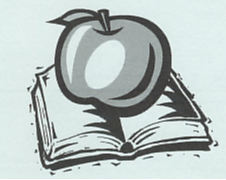 Liceo Classico Musicale  Scientifico“Isaac NEWTON”via Paleologi 22 - ChivassoMod. D11Rev. 023.05.2017DocumentoOBIETTIVI MINIMIDipartimentoMatematica e Fisica DisciplinaMATEMATICA Anno scolastico2018 - 2019ClassePrima Liceo ClassicoNucleo tematicoFinalitàObiettivi specifici di apprendimento (minimi)Calcolo numericoGli insiemi N, Z e Q: operazioni interne e relative proprietà;Numeri decimali; frazioni generatrici; Potenze e relative proprietà; potenze ad esponente negativoIndividuare l’insieme numerico a cui appartiene un numero: Naturali, Interi, RazionaliSviluppare le operazioni in Q (addizione, sottrazione, moltiplicazione, divisione a base razionale ed esponente intero), indicando il ruolo degli elementi neutri, dell’opposto, del reciprocoRiconoscere numeri primi e fattorizzare numeri compostiUtilizzare multipli, divisori per calcolare MCD e mcm nei NaturaliConoscere e utilizzare le proprietà delle potenze per sviluppare espressioni (obiettivo minimo se le espressioni sono semplici)Rappresentare le frazioni sulla retta orientataTrasformare un numero frazionario in percentuale e in decimale e viceversaRisolvere semplici problemi con il calcolo percentuale e calcolo delle probabilitàCalcolo letteraleDefinizione di monomio; operazioni fra monomi; MCD e mcm tra monomiDefinizione di polinomio; grado di un polinomio; polinomi omogenei, ordinati, completi;prodotti notevoli;Polinomi riducibili e irriducibiliLe frazioni algebricheStabilire il grado di un monomio- Operare con monomi; determinare il  MCD e il mcm tra monomi- Riconoscere polinomi e stabilirne il grado- Operare sui polinomi (addizione algebrica, moltiplicazione, elevamento a esponente naturale, divisione tra un polinomio e un monomio e tra polinomi)- Sviluppare i prodotti notevoli (somma per differenza, quadrato di binomio e trinomio, cubo di binomio)- Scomporre i polinomi in fattori (raccoglimento a fattor comune totale e parziale, quadrato di un binomio, cubo di un binomio, differenza di quadrati e di cubi, somma di cubi, fattorizzazione di un trinomio di secondo grado) e riconoscere polinomi irriducibili.- Calcolare MCD e mcm di polinomiDefinire una frazione algebricaSemplificare frazioniOperare con frazioni algebriche (addizione algebrica, moltiplicazione, divisione, elevamento a potenza a esponente intero)EquazioniConcetto di equazione e di soluzione di una equazione;principi di equivalenza; equazioni determinate, indeterminate, impossibili;Equazioni numeriche intere.Conoscere i principi di equivalenza per le equazioniRisolvere un’equazione lineare ad una incognita, stabilendo se è determinata, impossibile o indeterminataUtilizzare le equazioni come modello risolutivo di problemi numerici e geometriciNucleo tematicoFinalitàObiettivi specifici di apprendimento (minimi)Geometria EuclideaAssiomi e teoremi. Enunciato di un teorema, ipotesi e tesi. Dimostrazione di un teorema. Dimostrazione per assurdo.Enti fondamentali del piano.Rette nel pianoRette tagliate da una trasversale. Angoli alterni-interni, alterni-esterni, corrispondenti, coniugati.TriangoliProprietà dei triangoli isosceli, equilateri. Criteri di congruenzaStabilire se un enunciato è postulato, una definizione o un teoremaIdentificare, nell’enunciato, ipotesi e tesiDefinire gli enti primitivi del piano (punto, piano, retta)Definire semirette, segmenti, semipiani, angoliRiconoscere angoli concavi e convessi, consecutivi e adiacentiIndividuare angoli retti, acuti, ottusiUtilizzare angoli complementari e supplementari, angoli opposti al vertice in semplici dimostrazioniDefinire e costruire rette parallele e rette perpendicolariClassificare triangoli rispetto agli angoli e latiUtilizzare le proprietà dei triangoli isosceli e dei triangoli equilateriConoscere i criteri di congruenza dei triangoliSviluppare semplici dimostrazioni con i criteri di congruenzaIndividuare bisettrici, mediane, assi, e altezze di un triangoloNucleo tematicoFinalitàObiettivi specifici di apprendimento (minimi)InsiemisticaDefinizione di insieme, rappresentazione di un insieme, sottoinsieme proprio e improprio. Operazioni tra insiemi. Insieme delle parti.Individuare gli elementi di un insieme assegnata la proprietà caratteristicaRappresentare gli insiemi co diagramma di Eulero - VennIndividuare e costruire sottoinsiemi propri e impropri di un insiemeDefinire le operazioni fra insiemi (formalmente e graficamente) e conoscere la simbologiaUtilizzare le operazioni fra insiemi: unione, intersezione, complementare, differenzaUtilizzare le operazioni per risolvere problemi reali (modello insiemistico) (obiettivo minimo se il problema è risolubile con pochi passaggi)Costruire e rappresentare il prodotto cartesiano (coppie, tabella a doppia entrata, grafico)